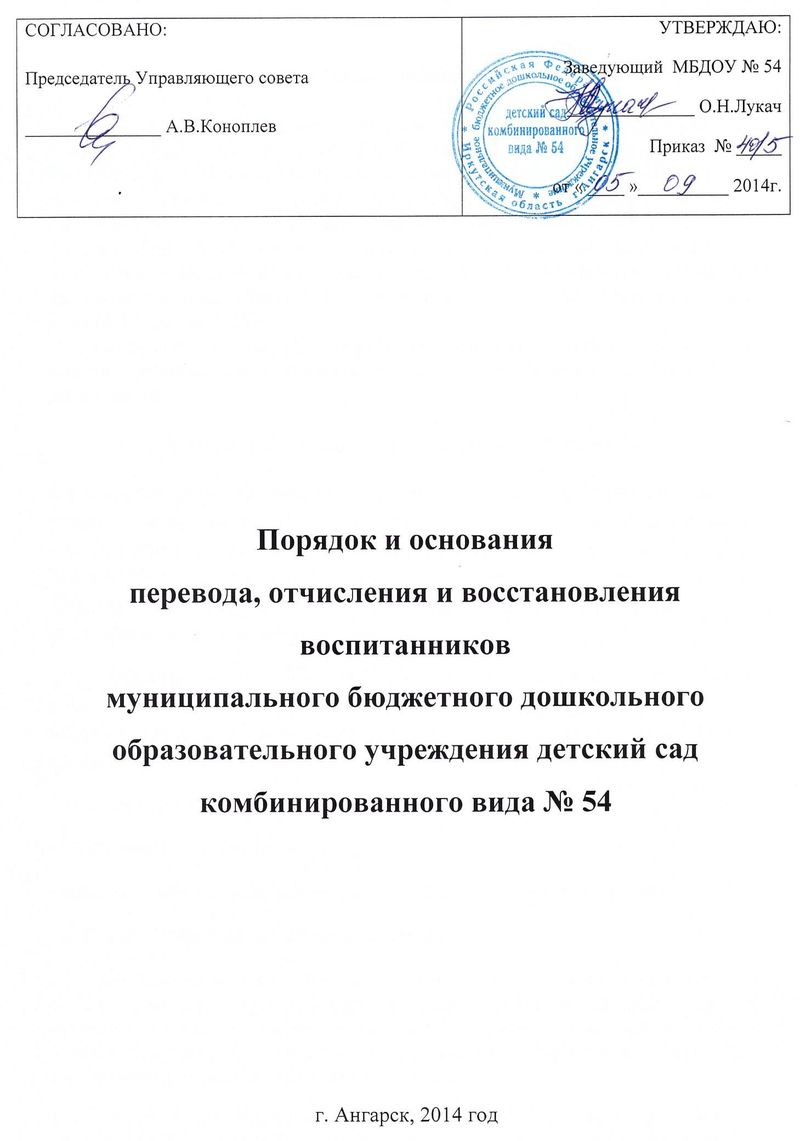 1.Общие положения1.1. Настоящий Порядок   разработан в соответствии с Федеральным законом от 29.12.2012 г. № 273-ФЗ «Об образовании в Российской Федерации», с Федеральным законом от 24.07.1998 г. № 273-ФЗ «Об основных гарантиях прав ребенка в Российской Федерации», Конституцией РФ глава 2, ст.18 , Уставом образовательного учреждения.         1.2. Данный документ регулирует порядок и основания перевода, отчисления и восстановления  воспитанников  муниципального  бюджетного  дошкольного образовательного    учреждения детский сад комбинированного вида № 54 (далее ДОУ).        1.3. Настоящий  Порядок разработан в целях обеспечения и соблюдения конституционных прав граждан Российской Федерации на дошкольное образование.2. Порядок и основания перевода воспитанников2.1. В случае перевода  родители (законные представители) воспитанника для решения вопроса о его устройстве в другую общеобразовательную организацию обращаются непосредственно в орган исполнительной власти - УО ААМО, осуществляющий управление в сфере образования,  где подают  заявление с указанием причины, которой вызван перевод в другую общеобразовательную организацию. 2.2. Обращаясь в УО ААМО, чтобы перевести в другую общеобразовательную организацию своего ребенка, необходимо вместе с письменным заявлением предоставить соответствующий пакет документов, в который входит: - паспорт родителя;- свидетельство о рождении ребенка;- справка о том, в каком дошкольном учреждении числится ребенок; - документ о наличии льгот (если имеются).2.2. Это заявление рассматривается  комиссией по комплектованию и в случае вынесения положительного решения родителям на руки выдается путевка-направление, такую путевку могут выдать только при наличии в соответствующем образовательном учреждении свободного места. При отсутствии мест родителей ставят на очередь. 2.3. Если родители (законные представители) путевку на перевод  получили, то следует в ДОУ  написать на имя заведующего заявление об отчислении.2.4. На основании заявления заведующий ДОУ издает соответствующий приказ и только после его подписания родителям (законным представителям)  выдают документы ребенка.3. Порядок и основания отчисления воспитанников            3.1. Образовательные отношения прекращаются в связи с отчислением несовершеннолетнего ребенка из ДОУ:- в связи с достижением ребенком возраста для поступления в первый класс общеобразовательной организации;- по заявлению родителей (законных представителей) несовершеннолетнего воспитанника, в том числе в случае перевода несовершеннолетнего  для продолжения освоения  программы в другую организацию, осуществляющую образовательную деятельность;         3.2. Досрочное прекращение образовательных отношений по инициативе родителей (законных представителей) несовершеннолетнего воспитанника не влечет для него каких-либо дополнительных, в том числе материальных, обязательств перед организацией, осуществляющей образовательную деятельность, если иное не установлено договором о взаимоотношениях.         3.3.  Основанием для прекращения образовательных отношений является распорядительный акт (приказ) ДОУ, осуществляющей образовательную деятельность, об отчислении несовершеннолетнего воспитанника. Права и обязанности  участников образовательного процесса, предусмотренные законодательством об образовании и локальными нормативными актами  ДОУ,  осуществляющего образовательную деятельность, прекращаются с даты его отчисления из учреждения.        3.4.  ДОУ в случае досрочного прекращения образовательных отношений по основаниям, не зависящим от воли организации, осуществляющей образовательную деятельность, обязана обеспечить перевод  несовершеннолетних воспитанников в другие организации, осуществляющие образовательную деятельность, и исполнить иные обязательства, предусмотренные договором об образовании.        3.5. В случае прекращения деятельности образовательной организации (ДОУ), а также в случае аннулирования у нее лицензии на право осуществления образовательной деятельности,   учредитель образовательной организации обеспечивает перевод несовершеннолетних детей с согласия родителей (законных представителей)  в другие образовательные организации, реализующие соответствующие образовательные программы.4. Порядок и основания  восстановления воспитанников       4.1. Воспитанник, отчисленный из ДОУ по инициативе родителей (законных представителей) до завершения освоения образовательной программы, имеет право на восстановление, по заявлению родителей (законных представителей) при наличии в учреждении свободных мест.       4.2. Основанием для восстановления воспитанника является распорядительный акт (приказ) заведующего ДОУ, осуществляющей образовательную деятельность, о восстановлении.       4.3. Права и обязанности участников образовательного процесса, предусмотренные, законодательством об образовании и локальными актами ДОУ возникают с даты восстановлении воспитанника в учреждении.